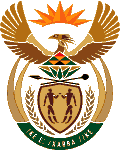 MINISTRY OF ENERGYREPUBLIC OF SOUTH AFRICAPRIVATE BAG x 96, PRETORIA, 0001, Tel (012) 406 7658PRIVATE BAG x 9111, CAPE TOWN, 8000 (021) 469 6412, Fax (021) 465 5980Enquiries: Malusi.ndlovu@energy.gov.za	Memorandum from the Parliamentary OfficeNational Assembly : 2801Ms L L van der Merwe (IFP) to ask the Minister of Energy:Whether her department meets the Government’s 2% employment equity target for the employment of persons with disabilities that was set in 2005; if not, why not; if so, what are the relevant details?	NW3273EReply:Yes, the Department of Energy fully complies with the set employment target. 2.48% was reached as at 31 July 2015.